BAB I
PENDAHULUANLatar BelakangTanaman Padi (Oryza sativa) merupakan makanan pokok masyarakat Indonesia. Seiring bertambahnya jumlah penduduk, konsumsi beras oleh masyarakat Indonesia meningkat dari tahun ke tahun. Oleh karena itu, perluasan areal pertanian dan pemanfaatan teknologi pertanian diperlukan untuk meningkatkan produksi padi di Indonesia . Hal ini didukung pula dengan kondisi tanah dan cuaca di Indonesia untuk menanam padi. Kondisi tanah di Indonesia yang subur sangat cocok untuk tanaman sejenis padi. Cuaca yang ada di Indonesia juga mendukung dalam pertanian tanaman padi. Oleh karena itu kebutuhan pokok seperti tanaman padi dapat tercukupi dengan para petani padi dan juga lahan serta cuaca yang mendukung dalam proses pertanian.Namun di tengah dukungan yang diberikan oleh tanah, cuaca dan lain-lain  yang ada. Ada pula masalah yang timbul di tengah proses pertanian tersebut. Mulai dari hama hingga kondisi cuaca yang kadang tak menentu. Kondisi ini membuat para petani mengalami gagal panen hingga kerugian yang cukup besar. Sebagian besar penyakit tersebut tidak bisa dideteksi sejak awal. Dikarenakan kurang terlihatnya ciri-ciri penyakit tersebut. Penyakit tersebut biasanya terdeteksi setelah gejala-gejala timbul secara berkala.  Sehingga para petani harus menanggulangi hal tersebut agar tidak mengalami kerugian besar.Penyakit tersebut biasanya dideteksi secara manual dengan mengenal gejala-gejala mulai dari daun rusak, tidak tumbuh sempurna hingga tidak mengeluarkan biji padi. Namun hal tersebut biasanya memakan waktu lama atau menunggu gejala timbul secara jelas sampai dapat ditentukan penyakit apa yang menyerang tanaman padi tersebut. Kesadaran masyarakat Indonesia terhadap hama dan penyakit padi masih sangat rendah, termasuk cara pengobatannya. Hama serangga, tikus, padi dan penyakit lainnya tidak dapat sepenuhnya dikendalikan, dan petani masih sangat bergantung pada pestisida. Kesalahan pengobatan yang sering terjadi bukan karena salah diagnosis, tetapi lebih karena kurangnya perhatian terhadap penyakit dan cara penggunaan pestisida yang tidak disesuaikan dengan hama dan penyakit yang menyerang tanaman padi . Penelitian ini diusulkan  sebagai inovasi untuk mengklasifikasikan penyakit tersebut melalui deteksi menggunakan metode deep learnings.Metode Deep learning merupakan satu bagian dari machine learning yang berfungsi melatih komputer tentang insting dasar manusia. Cara kerjanya memanfaatkan algoritma komputer untuk mengelompokkan secara langsung data yang kompleks dalam bentuk gambar, teks, atau suara. Menariknya, algoritma tersebut mampu mencapai akurasi state-of-the-art (SOTA), terkadang bahkan melebihi kinerja manusia. Ini dimungkinkan karena mesin AI dilatih menggunakan kumpulan data berlabel dan arsitektur jaringan saraf . Sehingga dari penjelasan ini algoritma deep learning dapat digunakan sebagai alat  deteksi penyakit tanaman padi.Teknologi deep learning memiliki beberapa jenis algoritma seperti Artificial Neural Network (ANN), Convolutional Neural Network (CNN), Recurent Neural Network (RNN) dan lain sebagainya. Artificial Neural Network (ANN) atau Jaringan Saraf Tiruan merupakan bagian kecerdasan buatan yang membantu beberapa pekerjaan manusia yang dikembangkan dengan bahasa mesin komputer. Jaringan syaraf tiruan merupakan representasi buatan dari otak manusia, yang selalu mencoba untuk mensimulasikan proses pembelajaran di dalam otak manusia. Komponen jaringan saraf tiruan adalah neuron, dan sel saraf akan mengubah informasi yang mereka terima melalui koneksi keluarnya ke neuron lain. Bobot, dalam jaringan saraf tiruan, hubungan antar neuron disebut bobot alih-alih fungsi sinaptik . Convolutional Neural Network adalah salah satu metode machine learning dari pengembangan Multi Layer Perceptron (MLP) yang didesain untuk mengolah data dua dimensi. CNN termasuk dalam jenis deep neural network karena kedalaman hierarki jaringan dan banyak diimplementasikan dalam data citra. CNN memiliki dua pendekatan, klasifikasi menggunakan feed forward dan fase pembelajaran menggunakan backpropagation. Dari latar belakang diatas, penelitian Penerapan Metode Convolutional Neural Network Dalam Mengklasifikasikan Penyakit Daun Tanaman Padi dilakukan untuk mengidentifikasi penyakit pada daun tanaman padi. Tujuan dari penelitian ini adalah membantu petani dalam mengenali penyakit yang menyerang daun tanaman padi dengan identifikasi melalui pengolahan citra menggunakan metode Convolutional Neural Network(CNN).Rumusan MasalahBagaimana Penerapan Metode Convolutional Neural Network Dalam Mengklasifikasikan Penyakit Daun Tanaman Padi.TujuanPada penelitian ini bertujuan membantu petani dalam mengenali penyakit yang menyerang daun tanaman padi dengan identifikasi melalui pengolahan citra menggunakan metode Convolutional Neural Network (CNN).ManfaatBagi PengembangMengetahui cara mengidentifikasi jenis-jenis penyakit daun tanaman padi melalui pengolahan  citra yang menggunakan metode convolutional neural network.Bagi MasyarakatMempermudah pengguna dalam mengidentifikasi penyakit daun tanaman padi yang terjadi hanya dengan melalui foto saja. Pemberian Pestisida sesuai identifikasi masalahBatasan MasalahBatasan masalah dalam penelitian ini diantaranya :Identifikasi tiga penyakit daun padi yaitu Blas, penyakit hawar daun bakteri (HDB)/ Bacterial Leaf Blight dan Bercak Coklat (Brown Spot).Metode yang digunakan adalah metode Convolutional Neural Network Input data berupa gambar/fotoWebsite berfokus pada fitur utama sebagai pendeteksi penyakit daun tanaman padi.Pada proses training dilakukan perbandingan jumlah epochUntuk menghindari terjadi overfitting, maka data set yang digunakan 500 data untuk setiap penyakit serta pengolahan data pada proses preprocessing.Training menggunakan Arsitektur CNN yaitu InceptionV3 untuk mendapatkan model paling optimal Metodologi PenelitianTempat dan Waktu PenelitianTempat 	: Desa Sedayu, Kecamatan TurenWaktu 	: September 2022 –  Maret 2022Jadwal Pelaksanaan Tugas AkhirBahan dan Alat PenelitianDi dalam pembuatan sebuah sistem tentunya diperlukan alat dan bahan yang digunakan untuk menunjang proses pengerjaan sistem tersebut. Dalam hal ini penulis menggunakan software yang berhubungan dengan pemrograman mobile dan web sebagai berikut :HardwareLaptopSoftwareGoogle Colaboratory untuk pembuatan modelVisual Studio Code digunakan untuk editor.Figma digunakan untuk mendesain tampilan websiteBrowser untuk uji coba websitePengumpulan Data dan InformasiDalam melakukan pengembangan sistem ini penulis menggunakan beberapa cara pengumpulan data yaitu :Interview (wawancara)Melakukan wanwancara dengan pihak expert dibidang pertanian untuk pengumpulan data perihal masalah yang diangkat dalam project ini.Studi kepustakaanDengan berpedoman kepada buku – buku, literatur dan jurnal-jurnal yang berhubungan dengan Analisa dan metode yang akan digunakan sistem informasi. Analisis DataDalam membuat sistem dan Analisa ini penulis menggunakan metode analisis deskriptif, yaitu peneliti mendeskripsikan hasil temuannya yang berasal dari data-data yang terkumpul melalui proses observasi pada objek penelitian. Pada akhirnya penulis menyimpulkan hasil analisis data sesuai dengan masalah yang dialami oleh objek yang dijadikan penelitian.Prosedur PenelitianProsedut penelitian yang dilakukan adalah sebagai berikut 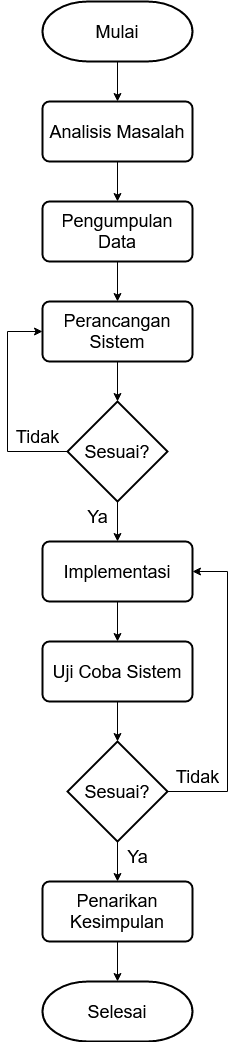 Gambar 1. 1 Alur PerancanganAnalisis MasalahPada tahap ini penulis membahas mengenai kebutuhan sistem yang dibutuhkan dalam penerapan metode CNN untuk mengklasifikasikan penyakit daun tanaman padi serta pengolahan data apa saja yang dibutuhkan untuk mendapatkan hasil yang baik dalam penerapan metode CNN untuk mengklasifikasikan penyakit daun tanaman padi Pengumpulan DataPada tahap ini penulis mengumpulkan berbagai macam data yang diperlukan dengan cara observasi,  dan studi kepustakaan sehingga memudahkan penulis dalam melakukan penelitian.Perancangan SistemPada tahap perancangan sistem penulis mempersiapkan sistem seperti apa yang akan dibuat sesuai dengan data yang telah dikumpulkan. Pada tahap ini akan menghasilkan keluaran berupa block diagram cara kerja metode CNN.ImplementasiPada tahap Implementasi penulis akan membuat sebuah website yang bisa dihubungkan dengan model CNN untuk melakukan klasifikasi penyakit daun tanaman padi.Uji Coba SistemSetelah melakukan implementasi, penulis melakukan uji coba terhadap hasil dari implementasi. Jika sistem belum sesuai dengan hasil perancangan, maka akan dilakukan revisi atau implementasi ulang. Penarikan KesimpulanSetelah melakukan uji coba dan memastikan sistem berjalan dengan baik dan sesuai dengan perancangan, maka penulis dapat menarik kesimpulan. Sistematika PenulisanBAB I	: PENDAHULUANBerisi tentang Latar Belakang, Rumusan Masalah, Tujuan, Manfaat, Batasan Masalah, dan Sistematika Penulisan.BAB II	 : TINJAUAN PUSTAKABerisi tentang teori serta penelitian terdahulu yang dapat dijadikan bahan pendukung untuk pengerjaan Tugas Akhir ini.BAB III : ANALISIS DAN PERANCANGAN Berisi tentang Analisis masalah yang dihadapi serta perancangan sistem yang akan dibangun danberisi rancangan pengujian untuk sistem yang akan dibuat.BAB IV : PEMBAHASANBerisi tentang Gambaran Umum Obyek Penelitian, Implementasi, dan Ujicoba.BAB V : PENUTUPBerisi tentang Kesimpulan dan Saran.TAHAPBULAN 2022/2023BULAN 2022/2023BULAN 2022/2023BULAN 2022/2023BULAN 2022/2023BULAN 2022/2023BULAN 2022/2023TAHAPSeptemberOktoberNovemberDesemberJanuariFebruariMaretPengumpulan Data Pembuatan Model ProsesAnalisa Kebutuhan Sistem Perancangan Sistem/Desain Pengujian SistemSeminar Hasil